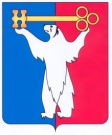 АДМИНИСТРАЦИЯ ГОРОДА НОРИЛЬСКАКРАСНОЯРСКОГО КРАЯПОСТАНОВЛЕНИЕ15.02.2021 	                                        г. Норильск                                                  № 65О внесении изменений в постановление Администрации города Норильска от 20.08.2015 № 431 Руководствуясь Федеральным законом от 27.07.2006 № 152-ФЗ «О персональных данных», Постановлением Правительства Российской Федерации от 21.03.2012 № 211 «Об утверждении перечня мер, направленных на обеспечение выполнения обязанностей, предусмотренных Федеральным законом «О персональных данных» и принятыми в соответствии с ним нормативными правовыми актами, операторами, являющимися государственными или муниципальными органами»,ПОСТАНОВЛЯЮ:1. Внести в Правила осуществления внутреннего контроля соответствия обработки персональных данных в Администрации города Норильска, ее структурных подразделениях, утвержденные постановлением Администрации города Норильска от 20.08.2015 № 431 (далее – Правила), следующие изменения:1.1. абзац первый пункта 1.3 Правил изложить в следующей редакции:«1.3.Текущий внутренний контроль осуществляется на постоянной основе, в рамках текущей деятельности Администрации города Норильска, ее структурных подразделений ответственным за организацию обработки персональных данных, определенным постановлением Администрации города Норильска от 20.08.2015 
№ 431 (далее - ответственный за организацию обработки персональных данных).»;1.2. абзац второй пункта 1.3 Правил исключить.2. Начальнику Управления по персоналу Администрации города Норильска ознакомить под подпись с настоящим постановлением руководителей структурных подразделений Администрации города Норильска в порядке и сроки, установленные Регламентом Администрации города Норильска.3. Опубликовать настоящее постановление в газете «Заполярная правда» и разместить его на официальном сайте муниципального образования город Норильск.Глава города Норильска							            Д.В. Карасев